                                      	                  ORGANIZATION SUPPORT GRANT									                                  		GUIDELINES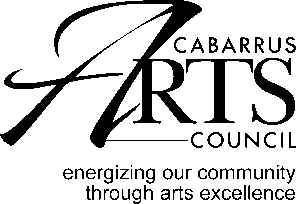 PurposeOrganization Support Grants are available to support local arts organizations in Cabarrus County.  The purpose of this grant is to stabilize and strengthen arts organizations that provide high quality arts programming for the citizens of Cabarrus County.Application deadline: August 14 at 4:00.EligibilityOrganizations that meet the eligibility requirements below may apply for Organization Support Grants, however eligibility shall not guarantee funding.  	An eligible organization:Is a private, non-profit arts organization classified by the Internal Revenue Service as 501(c)(3)Has a mission that focuses solely on the artsIs located in  and provides at least 75% of its programs and services in the county.FundingOrganization Support Grants support general operating costs.Organizations that provide arts programs year-round may apply for up to 20% of their operational budget. Organizations may apply for one arts council grant per year.Grant monies may not be used for:Capital expensesDept reductionFood or beverages for hospitalityLobbying expensesComposing the NarrativeIn the application narrative, address the criteria below.Describe your organizationMissionBoard structure and diversityFinances and fundraisingCommitment to diversity What is your outreachThe number and diversity of participants/membersThe number of performances/other servicesThe number and diversity of audience membersArtistic excellence                                      	                  ORGANIZATION SUPPORT GRANT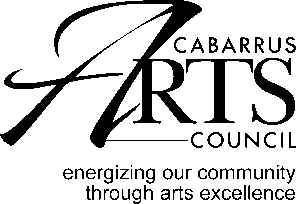 Application ProcedurePlease email application and all attachments to: info@cabarrusartscouncil.org. Hand deliver one printed application and attachments to: Cabarrus Arts Council 65 Union Street South, Concord, NC ScheduleDeadline for Emailed and printed applications:  4:00 pm on August 14. This is not a postmark deadline.Late or incomplete applications will not be acceptedMay 15  Final reports are due no later than 4:00 on May 15.When the dates fall on a weekend, the due date will be the following Monday.